TABLE OF CONTENTSSection 1. 	General Requirements 1.1 	Applicability 1.2 	Pre-Request 1.3 	Interconnection Request 1.4	Modification of the Interconnection Request 1.5 	Site Control 2 1.6 	Queue Position 1.7 	Interconnection Requests Submitted Prior to the Effective Date of these Procedures Section 2. 	50 kw Process for Interconnecting Certified Inverter-BasedGenerating Facilities No Larger than 50 kw 2.1 	Applicability 2.2 	Interconnection Request 2.3 	Certificate of Completion2.4 	Contact Information 2.5 	Ownership Information 2.6 	UL 1741 Listed Section 3. 	Fast Track Interconnection Process for Certified Generating Facilities Larger than 50kw and No Larger than 1000 kw / 1 mw 3.1 	Applicability 3.2 	Initial Review3.3 	Screens 5 3.4 	Member Options Meeting 3.5 	Supplemental Review Section 4. 	Study Process 4.1 	Applicability 4.2 	Scoping Meeting 4.3 	Feasibility Study 4.4 	System Impact Studies4.5 	Facilities Study Section 5. 	Provisions that Apply to All Interconnection Requests 5.1 	Reasonable Efforts 5.2 	Disputes 5.3 	Interconnection Metering 5.4 	Commissioning 5.5 	Confidentiality 5.6 	 Interconnection Agreement5.7 	 Coordination with Affected Systems5.8 	Capacity of the Generating Facility 5.9 	Interconnection Agreement Non-Transferable 5.10 	Isolating or Disconnecting the Generating Facility 5.11 	Limitation of Liability 5.12 	Indemnification5.13 	Insurance5.14 	External Disconnect Switch (EDS) 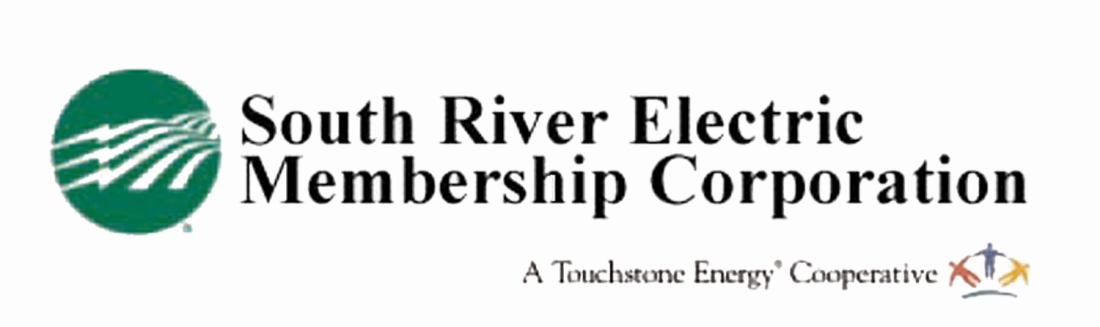 
Interconnection for Distributed Resources Standard
Section 1. General RequirementsApplicabilityThis Standard contains the requirements for interconnection of Distributed Resources (DR) and parallel operation of Generation Facilities with the distribution system of South River EMC.  A request to interconnect a (DR) that has a certified generating facility no larger than 50 kw shall be evaluated under the Section 2—50 kw Interconnection Process. (See Attachments 3 and 4 for certification criteria.)A request to interconnect a (DR) that has a certified generating facility larger than 50 kw and no larger than 1,000 kw shall be evaluated under the Section 3. (See Attachments 3 and 4 for certification criteria.) A request to interconnect a (DR) larger than 1,000 kw / 1 mw, shall be evaluated under the Section 4—Study Process.  The study process shall be subject to the requirements of the applicable transmission owner, and may require special metering and other equipment as required by the transmission owner on a case by case basis as determined by the study process.Capitalized terms used herein shall have the meanings specified in the Glossary of Terms in attachment 1 or the body of these procedures.This standard shall not apply to generating facilities already interconnected or approved for interconnection as of the effective date of this Standard, unless so agreed to by the Cooperative and the DR owner.  However, this Standard shall apply if the DR owner proposes material modifications or transfers ownership of the DR generating facility after that date.1.2	Pre-RequestOn its Web site, South River EMC will provide a means to contact an appropriate representative to address informal requests and questions regarding interconnection.  1.3	Interconnection requestThe DR owner shall submit its Interconnection request to the Cooperative, together with the non-refundable processing fee or deposit specified in the Interconnection request (if applicable).  If the Interconnection request does not provide sufficient information, the Cooperative may request that the DR owner provide supplemental information.  If the DR owner does not provide the necessary information within a reasonable period following such a request, the Interconnection request will be deemed withdrawn.   1.4	Modification of the Interconnection requestMaterial modification of the interconnection request by the Interconnection request is neither permitted nor effective absent written agreement of the Cooperative, and may be deemed a withdrawal of the Interconnection request such that re-submission of a new Interconnection request may be required.  1.5	Site ControlDocumentation of site control will not ordinarily be required when submitting an interconnection request.  However, the Cooperative may request satisfactory evidence of site control before the Cooperative makes a significant investment in interconnection facilities or distribution upgrades, or if two or more proposed generating facilities are competing for capacity on the same circuit.  Further, the Cooperative will typically require the DR owner to pay in advance for such investment or to defray the costs of upgrades to, or installation of, facilities necessary for interconnection.  The DR owner who can demonstrate site control will have a higher queue position than one that is on the same circuit and cannot demonstrate site control.  The DR owner must submit documentation of site control to the Cooperative at or before the time of final execution of the interconnection agreement.  Site control may be demonstrated through:Ownership of, a leasehold interest in, or a right to develop a site for the purpose of constructing the generating facility;An option to purchase or acquire a leasehold site for such purpose; orAn exclusive or other business relationship between the DR owner and the entity having the right to sell, lease, or grant the DR owner the right to posses or occupy a site for such purpose.1.6	Queue PositionThe Cooperative shall assign a queue position based upon the order of submission of the Interconnection request, if necessary.  The queue position of each interconnection request will be used to determine the cost responsibility for the upgrades necessary to accommodate the interconnection.  At the Cooperative’s option, interconnection requests may be studied serially or in clusters for the purpose of the system impact study, should one be required. (See Section 4.4)1.7	Interconnection requests Submitted Prior to the Effective Date of these ProceduresNothing in this Standard affects a DR owner’s queue position assigned before the effective date of these procedures.   The parties agree to complete work on any interconnection study agreement executed prior to the effective date of these procedures in accordance with the terms and conditions of that interconnection study agreement.  Any new studies or other additional work will be completed pursuant to this standard. Section 2.  	50 kw Process for Interconnecting Certified Inverter-based Generating Facilities No Larger than 50 kw 2.1 	Applicability The 50 kw process is available to an DR owner proposing to interconnect its DR generating facility with the Cooperative’s system if the DR generating facility is no larger than 50 kw and if the DR owner’s proposed DR generating facility meets the codes, standards, and certification requirements of Attachments 3 and 4 of these procedures, or the Cooperative has reviewed the design or tested the proposed DR generating facility and is satisfied that it is safe to operate. The Cooperative is requiring the DR owner to install a manual load-break disconnect switch or safety switch (External Disconnect Switch) as a clear visible indication of switch position between the Cooperative system and the DR owner. (See also Section 5.16 and the Glossary of Terms). 2.2 	Interconnection RequestThe DR owner shall complete the interconnection request for a certified inverter-based generating facility no larger than 50 kw and submit it to the Cooperative, together with the non-refundable processing fee specified in the Interconnection request, if applicable. The Cooperative shall verify that the generating facility can be interconnected safely and reliably as provided in the Fast Track Process (See Section 3.3), and then advise the DR owner.2.3 	Certificate of Completion After installation of the generating facility, the DR owner shall return the Certificate of Completion to the Cooperative. (See Attachment 5). Prior to parallel operation, the Cooperative may inspect the Generating facility for compliance with standards, which will typically include a witness test, and may schedule appropriate metering replacement, in its sole discretion. The Cooperative shall notify the DR owner in writing that interconnection of the Generating facility is authorized. If the witness test is not satisfactory, the Cooperative has the right to disconnect the generating facility. The DR owner has no right to operate in parallel with the Cooperative until a witness test has been performed, or previously waived on the Interconnection request. Interconnection and parallel operation of the generating facility is subject to the Terms and Conditions stated in Attachment 4 of these procedures. 2.4 	Contact Information The DR owner must provide the contact information for the legal applicant (i.e., the DR owner). If another entity is responsible for interfacing with the Cooperative, that contact information must also be provided on the Interconnection request. 2.5 	Ownership Information The DR owner shall provide the legal name(s) of the owner(s) of the generating facility. 2.6	UL 1741 ListedDR generator must be in compliance with UL 1741 standards as “utility interactive” (or induction system standards) at all times, the terms and conditions of which are herebyincorporated by reference as if set forth fully herein.Section 3. 	Fast Track Process for Interconnecting Certified Generating Facilities Larger than 50 kw and No Larger than 1,000 kw / 1mw 3.1 	Applicability The Fast Track Process is available to an DR owner proposing to interconnect its generating facility with the Cooperative’s system if the generating facility is larger than 50 kw and no larger than 1,000 kw / 1 mw and if the DR owner’s proposed generating facility meets the codes, standards, and certification requirements of Attachments 3 and 4 of these procedures, or the Cooperative has reviewed the design or tested the proposed generating facility and is satisfied that it is safe to operate. 3.2 	Initial Review After the Cooperative notifies the DR owner it has received a complete interconnection request, the Cooperative will perform an initial review using the screens described below in Section 3.3. 3.3 	Screens The proposed generating facility’s point of interconnection must be on a portion of the Cooperative’s Distribution System. For interconnection of a proposed generating facility to a radial distribution circuit, the aggregated generation on the circuit, including the proposed generating facility, shall not exceed 15% of the line section annual peak load as most recently measured at the substation. A line section is that portion of a Cooperative’s system connected to a member bounded by automatic sectionalizing devices or the end of the distribution line. The proposed generating facility, in aggregation with other generation on the distribution circuit, shall not contribute more than 10% to the distribution circuit’s maximum fault current at the point on the high voltage (primary) level nearest the proposed point of change of ownership. The proposed generating facility, in aggregate with other generation on the distribution circuit, shall not cause any distribution protective devices and equipment (including, but not limited to, substation breakers, fuse cutouts, and line reclosers), or DR owner equipment on the system to exceed 87.5% of the short circuit interrupting capability; nor shall the interconnection be proposed for a circuit that already exceeds 87.5% of the short circuit interrupting capability. The table below will be used to determine the type of interconnection to a primary distribution line. This screen includes a review of the type of electrical service provided to the DR owner, including line configuration and the transformer connection to limit the potential for creating over-voltages on the Cooperative’s system due to a loss of ground during the operating time of any anti-islanding function. If the generating facility system is integrated with storage, the inverter must be certified so as to rule out any risk of back feeding.If the proposed generating facility is to be interconnected on single-phase shared secondary, the aggregate generation capacity on the shared secondary, including the proposed generating facility, shall not exceed 50 kw. If the proposed generating facility is single-phase and is to be interconnected on a center tap neutral of a 240 volt service, its addition shall not create an imbalance between the two sides of the 240 volt service of more than 20% of the nameplate rating of the service transformer. The generating facility, in aggregate with other generation interconnected to the transmission side of a substation transformer feeding the circuit where the generating facility proposes to interconnect shall not exceed 10 mw in an area where there are known, or posted, transient stability limitations to generating units located in the general electrical vicinity (e.g., three or four transmission busses from the point of interconnection). No construction of facilities by the Cooperative on its own system shall be required to accommodate the generating facility. If the proposed interconnection passes the screens, the interconnection request shall be approved and the Cooperative will provide the DR owner an executable interconnection agreement after the determination, as described further in Section 5.6. If the proposed interconnection fails the screens, but the Cooperative determines that the generating facility may nevertheless be interconnected consistent with safety, reliability, and power quality standards, the Cooperative may provide the DR owner an executable interconnection agreement, to be completed in accordance with the timeline provided in Section 5.6. If the proposed interconnection fails the screens, but the Cooperative does not or cannot determine from the initial review that the Generating facility may nevertheless be interconnected consistent with safety, reliability, and power quality standards unless the DR owner is willing to consider minor modifications or further study, the Cooperative may provide the DR owner with the opportunity to attend a DR owner options meeting. 3.4	 DR Owner Options Meeting If the Cooperative determines the interconnection request cannot be approved without minor modifications at minimal cost; or a supplemental study or other additional studies or actions; or at significant cost to address safety, reliability, or power quality problems, after the determination, the Cooperative will notify the DR owner of its conclusion and offer to convene a DR owner options meeting to review possible DR owner facility modifications or the screen analysis and related results, to determine what further steps are needed to permit the generating facility to be connected safely and reliably. At the time of notification of the Cooperative’s determination, or at the DR owner options meeting, the Cooperative may:Offer to perform facility modifications or minor modifications to the Cooperative’s system (e.g., changing meters, fuses, relay settings) and provide a non-binding good faith estimate of the limited cost to make such modifications to the Cooperative’s system; or Offer to perform a supplemental review if the Cooperative concludes that the supplemental review might determine that the generating facility could continue to qualify for interconnection pursuant to the Fast Track Process, and provide a non-binding good faith estimate of the costs of such review; or Offer to continue evaluating the interconnection request under the Section 4 Study Process. 3.5 	Supplemental Review If the DR owner agrees to a supplemental review, the DR owner shall agree in writing within 15 Business Days of the offer, and submit a deposit for the estimated costs. The DR owner shall be responsible for the Cooperative’s actual costs for conducting the supplemental review. The DR owner must pay any review costs that exceed the deposit within 20 Business Days of receipt of the invoice or resolution of any dispute. If the deposit exceeds the invoiced costs, the Cooperative will return such excess without interest. Following receipt of the deposit for a supplemental review, the Cooperative will determine if the Generating facility can be interconnected safely and reliably. If so, the Cooperative shall forward an executable interconnection agreement to the DR owner, to be completed in accordance with the timeline provided in Section 5.6. If so, and DR owner facility modifications are required to allow the generating facility to be interconnected consistent with safety, reliability, and power quality standards under these procedures, the Cooperative will forward an executable interconnection agreement to the DR owner after confirmation that the DR owner has agreed to make the necessary modifications at the DR owner’s cost, to be completed in accordance with the timeline provided in Section 5.6. If so, and minor modifications to the Cooperative’s system are required to allow the Generating facility to be interconnected consistent with safety, reliability, and power quality standards under these procedures, the Cooperative shall forward an executable interconnection agreement to the DR owner that requires the DR owner to pay the costs of such system modifications prior to interconnection, to be completed in accordance with the timeline provided in Section 5.6. If not, the interconnection request will continue to be evaluated under the Section 4 Study Process, provided the DR owner indicates it wants to proceed and submits the required deposit within 15 Business Days. Section 4.	 Study Process 4.1 	Applicability The study process shall be used by an DR owner proposing to interconnect its generating facility with the Cooperative’s system if the generating facility is larger than 1,000 kw / 1 mw, is not certified, or is certified but did not pass the Fast Track Process or the 50 kw inverter process. All generating facilities larger than 1,000 kw MUST use the study process.4.2 	Scoping Meeting A scoping meeting will be held as soon as practicable after the interconnection request is deemed complete, or as otherwise mutually agreed to by the parties. The Cooperative and the DR owner will bring to the meeting personnel, including system engineers and other resources as may be reasonably required to accomplish the purpose of the meeting. The scoping meeting may be omitted by mutual agreement. The purpose of the scoping meeting is to discuss the interconnection request and review existing studies relevant to the Interconnection request. The parties shall further discuss whether the Cooperative should perform a feasibility study or proceed directly to a system impact study, a facilities study, or an interconnection sgreement. If the parties agree that a feasibility study should be performed, the Cooperative will provide the DR owner a feasibility study agreement (Attachment 6), including an outline of the scope of the study and a non-binding good faith estimate of the cost to perform the study. If the parties agree not to perform a feasibility study, but to proceed directly to a system impact study or facilities study, the Cooperative will provide the DR owner either a system impact study agreement (Attachment 7) or a facilities study agreement (Attachment 8), as appropriate, including an outline of the scope of the study and a non-binding good faith estimate of the cost to perform the study. If the parties agree not to perform a feasibility study, but to proceed directly to an interconnection agreement, the Cooperative shall provide the DR owner an executable interconnection agreement, to be completed in accordance with the timeline provided in Section 5.6. 4.3 	Feasibility study The feasibility study shall identify any potential adverse system impacts that would result from the interconnection of the Generating facility. In order to remain in consideration for interconnection, the DR owner must return the executed feasibility study agreement within 15 Business Days. A deposit of the lesser of 50% of the good faith estimated feasibility study costs or earnest money of $1,000 may be required from the DR owner. The scope of and cost responsibilities for the feasibility study are described in the feasibility study agreement. If the feasibility study shows no potential for adverse system impacts, the Cooperative will send the DR owner a facilities study agreement, including an outline of the scope of the study and a non-binding good faith estimate of the cost to perform the study. If a facilities study is not required, the Cooperative shall send the DR owner an executable interconnection agreement, to be completed in accordance with the timeline provided in Section 5.6. If the feasibility study shows the potential for adverse system impacts, the review process shall proceed to the appropriate system impact studies. 4.4 	System Impact Studies The system impact studies shall identify and detail the electric system impacts that would result if the proposed generating facility were interconnected without project modifications or electric system modifications, focusing on the adverse system impacts identified in the feasibility study, or to study potential impacts, including, but not limited to, those identified in the scoping meeting. The system impact studies shall evaluate the impact of the proposed interconnection on the reliability of the electric system. If potential adverse distribution system impacts are identified in the scoping meeting or shown in the feasibility study, a distribution system impact study must be performed. The Cooperative will send the DR owner a distribution system impact study agreement after transmittal of the feasibility study or the scoping meeting if no feasibility study is to be performed, including an outline of the scope of the study and a non-binding good faith estimate of the cost to perform the study. If potential adverse transmission system impacts are identified in the scoping meeting or shown in the feasibility study or distribution system impact study, a transmission system impact study must be performed. The Cooperative will send the DR owner a transmission system impact study agreement after transmittal of the feasibility study or distribution system impact study or the scoping meeting if no feasibility study or distribution system impact study is to be performed, including an outline of the scope of the study and a non-binding good faith estimate of the cost to perform the study. In order to remain under consideration for interconnection, the DR owner must return an executed system impact study agreement within 30 business days. A deposit of the good faith estimated cost of a distribution system impact study and one half of the good faith estimated cost of a transmission system impact study will be required from the DR owner. The scope of and cost responsibilities for a system impact study are described in the system impact study agreement. If the system impact studies show no potential for adverse system impacts, the Cooperative will send the DR owner a facilities study agreement, including an outline of the scope of the study and a non-binding good faith estimate of the cost to perform the study. If no additional facilities are required, the Cooperative will send the DR owner an executable interconnection agreement, to be completed in accordance with the timeline provided in Section 5.6.4.5 	Facilities Study The facilities study shall specify and estimate the cost of the equipment, engineering, procurement and construction work (including overheads) needed to implement the conclusions of feasibility study and/or system impact studies and to allow the generating facility to be interconnected and operated safely and reliably. The Cooperative shall design any required interconnection facilities and/or upgrades under the facilities study agreement. The Cooperative may contract with consultants to perform activities required under the facilities study agreement. The DR owner and the Cooperative may agree to allow the DR owner to separately arrange for the design of some of the interconnection facilities. In such cases, facilities design will be reviewed and/or modified prior to acceptance by the Cooperative, under the provisions of the facilities study agreement. If the parties agree to separately arrange for design and construction, and provided security and confidentiality requirements can be met, the Cooperative will make sufficient information available to the DR owner in accordance with confidentiality and critical infrastructure requirements to permit the DR owner to obtain an independent design and cost estimate for any necessary facilities. In order to remain under consideration for interconnection, or, as appropriate, in the Cooperative’s interconnection queue, the DR owner must return the executed facilities study agreement or a request for an extension of time within 30 business days. A deposit of the good faith estimated costs for the facilities study may be required from the DR owner. The scope of and cost responsibilities for the facilities study are described in the facilities study agreement. Upon completion of the facilities study, and with the agreement of the DR owner to pay for interconnection facilities and upgrades identified in the facilities study, the Cooperative shall provide the DR owner an executable interconnection agreement, to be completed in accordance with the timeline provided in Section 5.6.Section 5. 	Provisions that Apply to All Interconnection requests 5.1 	Reasonable Efforts The Cooperative will make reasonable efforts to accomplish the steps described in these procedures as soon as practicable, unless the Cooperative and the DR owner agree to a different schedule, bearing in mind that such steps will be delayed, in the Cooperative’s sole discretion, when necessary or appropriate to ensure uninterrupted performance of the Cooperative’s operational requirements. 5.2 	Disputes The parties agree to attempt to resolve all disputes arising out of the interconnection process according to the provisions of this section. In the event of a dispute, either Party shall provide the other party with a written notice of dispute. Such notice shall describe in detail the nature of the dispute.As soon as practicable following issuance of the notice of dispute, the parties shall schedule a meeting of senior personnel to discuss, in good faith, potential resolution of the underlying dispute. If this meeting does not result in settlement of the dispute, the matter shall then be referred to mediation before a mediator mutually acceptable to the Parties, preferably with industry-specific experience.  The mediation shall be conducted in the offices of the Cooperative.  If the parties cannot agree on a particular mediator, then they shall request that the mediator be selected by the Superior Court in the county in which the Cooperative is located.If mediation fails to resolve the dispute, each party is then free to pursue its legal remedies, if any. 5.3 	Interconnection Metering Any metering necessitated by the use of the generating facility shall be installed at the DR owner’s expense in accordance with all applicable regulatory requirements and the Cooperative’s specifications.  5.4 	Commissioning Commissioning tests of the DR owner’s installed equipment shall be performed pursuant to applicable codes and standards. The Cooperative must be given at least five business days written notice, or as otherwise mutually agreed to by the parties, of the tests and may be present to witness the commissioning tests. 5.5 	Confidentiality Confidential information shall mean any confidential and/or proprietary information provided by one Party to the other Party that is clearly marked or otherwise designated “Confidential.” Confidential information does not include information previously in the public domain, required to be publicly submitted or divulged by governmental authorities, or necessary to be divulged in an action to enforce these procedures. Each party receiving confidential information shall hold such information in confidence and shall not disclose it to any third party nor to the public without the prior written authorization from the party providing that information, except to fulfill obligations under these procedures, or to fulfill legal or regulatory requirements. Each party shall employ at least the same standard of care to protect confidential information obtained from the other party as it employs to protect its own confidential information. 
Each party is entitled to equitable relief, by injunction or otherwise, to enforce its rights under this provision to prevent the release of confidential information without bond or proof of damages, and may seek other remedies available at law or in equity for breach of this provision. 
If information is requested by the Commission from one of the parties that is otherwise required to be maintained in confidence pursuant to these procedures, the party shall provide the requested information to the Commission within the time provided for in the request for information. In providing the information to the Commission, the party may request that the information be treated as confidential and non-public in accordance with North Carolina law and that the information be withheld from public disclosure.  5.6 	Interconnection Agreement After receiving an interconnection agreement from the Cooperative, the DR owner shall have 30 business days, or another mutually agreeable timeframe, to sign and return the interconnection agreement. If the DR owner does not sign the interconnection agreement within such time, the interconnection request shall be deemed withdrawn. The Cooperative may waive the withdrawal if no other interconnection requests are pending for generating facilities that propose to interconnect to the same circuit on the Cooperative’s system. After the parties sign the interconnection agreement, the interconnection of the generating facility shall proceed under the provisions of the interconnection agreement. 5.7 	Coordination with Affected Systems The Cooperative will typically coordinate the conduct of any studies required to determine the impact of the Interconnection request on affected systems with affected system operators and, if possible, include those results (if available) in its applicable studies within a reasonable timeframe. The Cooperative will endeavor to include such affected system operators in all meetings held with the DR owner. The DR owner will cooperate with the Cooperative in all matters related to the conduct of studies and the determination of modifications to Affected Systems. 5.8 	Capacity of the Generating facility If the Interconnection request is for an increase in capacity for an existing generating facility, the interconnection request shall be evaluated on the basis of the new total capacity of the generating facility. If the interconnection request is for a generating facility that includes multiple energy production devices at a site for which the DR owner seeks a single point of interconnection, the interconnection request shall be evaluated on the basis of the aggregate capacity of the multiple devices, unless otherwise agreed to by the Cooperative and the DR owner.The interconnection request shall be evaluated using the maximum rated capacity of the generating facility, unless otherwise agreed to by the Cooperative and the DR owner. 5.9 	Interconnection Agreement Non-Transferable The interconnection agreement is non-transferable. The DR owner shall notify the purchaser of the DR generating facility that a new interconnection request must be submitted to the Cooperative within 20 business days of the transfer of ownership or the Cooperative’s interconnection facilities shall be removed or disabled and the generating facility disconnected from the Cooperative’s system. The technical requirements in the interconnection agreement shall be grandfathered for subsequent owners as long as (1) the generating facility’s maximum rated capacity has not been changed; (2) the generating facility has not been modified so as to change its electrical characteristics; and (3) the interconnection system has not been modified. 5.10 	Isolating or Disconnecting the Generating facility Cooperative may isolate the DR owner’s premises and/or DR generating facility from the Cooperative’s system when necessary in order to construct, install, repair, replace, remove, investigate or inspect any of the Cooperative’s equipment or part of Cooperative’s system; or if the Cooperative determines that isolation of the DR owner’s premises and/or generating facility from the Cooperative’s system is necessary, in the Cooperative’s sole discretion, because of emergencies, forced outages, force majeure or compliance with prudent electrical practices. When feasible, the Cooperative will typically give the DR owner reasonable notice of the isolation of the DR owner’s premises and/or DR generating facility from the Cooperative’s system. Notwithstanding any other provision of this standard, if at any time the Cooperative determines that the continued operation of the DR generating facility may endanger either (1) the Cooperative’s personnel or other persons or property or (2) the integrity or safety of the Cooperative’s system, or otherwise cause unacceptable power quality problems for other electric consumers, the Cooperative shall have the right to isolate the DR owner’s premises and/or generating facility from the Cooperative’s system without prior notice. The Cooperative may disconnect from the Cooperative’s system, without prior notice, any generating facility determined to be malfunctioning, or not in compliance with this standard. The DR owner must provide proof of compliance with this Standard before the generating facility will be reconnected.5.11	Limitation of Liability The Cooperative’s liability to the DR owner for any loss, cost, claim, injury, liability, or expense, including reasonable attorney’s fees, relating to or arising from any act or omission hereunder, shall be limited to the amount of direct damage actually incurred. In no event shall the Cooperative be liable to the DR owner for any indirect, special, incidental, consequential, or punitive damages of any kind.  Under no circumstances will the Cooperative be liable or responsible for lost profits, business interruption damages or costs, or damages associated with DR owner’s inability to sell the electricity from the DR Generating facility. 5.12 	Indemnification The DR owner shall at all times indemnify, defend and save the Cooperative harmless from any and all damages, losses, claims, including claims and actions relating to injury or death of any person or damage to property, demand, suits, recoveries, costs and expenses, court costs, attorney’s fees, and all other obligations by or to third parties, arising out of or resulting from the DR owner’s (or its agents or representatives) action or inaction of its obligations hereunder. 5.13 	Insurance The DR owner shall obtain and retain, for as long as the generating facility is interconnected with the Cooperative’s system, liability insurance which protects the DR owner from claims for bodily injury and/or property damage. The amount of such insurance shall be sufficient to insure against all reasonably foreseeable direct liabilities given the size and nature of the generating equipment being interconnected, the interconnection itself, and the characteristics of the system to which the interconnection is made. This insurance shall be primary for all purposes. The DR owner shall provide certificates evidencing this coverage as required by the Cooperative. Such insurance shall be obtained from an insurance provider authorized to do business in North Carolina. The Cooperative reserves the right to refuse to establish or continue the interconnection of the Generating facility with the Cooperative’s system, if such insurance is not in effect. For a DR owner that is a residential member of the Cooperative proposing to interconnect a generating facility no larger than 50 kw, the required coverage shall be a standard homeowner’s insurance policy with liability coverage in the amount of at least $100,000 per occurrence. For a DR owner that is a non-residential entity proposing to interconnect a generating facility no larger than 1,000 kw, the required coverage shall be comprehensive general liability insurance with coverage in the amount of at least $300,000 per occurrence.For a DR owner that is a non-residential entity proposing to interconnect a Generating facility larger than 1,000 kw, the required coverage shall be comprehensive general liability insurance with coverage in the amount of at least $1,000,000 per occurrence.A DR owner of sufficient credit-worthiness may propose to provide this insurance via a self-insurance program if it has a self-insurance program established in accordance with commercially acceptable risk management practices. External Disconnect Switch (EDS)In order to comply with the Final Rule of the Rural Utilities Service regarding the Interconnection of Distributed Resources (IDR) as codified at 7 C.F.R. Part 1730, Subpart C, the Cooperative requires that the Interconnection Facilities shall include a lockable disconnect and visible open EDS that is readily accessible to and operable by authorized Cooperative personnel at all times. The EDS is a manual load break disconnect switch or safety switch with a clear visible indication of switch position between the Cooperative system and the DR owner. The switch must have pad lock provisions for locking in the open position. The switch must be visible to, and accessible to, Cooperative personnel. The switch must be in close proximity to, and on the DR owner’s side of the point of electrical interconnection with, the Cooperative’s system. The switch must be labeled "Generator Disconnect Switch.” The switch may isolate the DR owner and its associated load from the Cooperative 's System or disconnect only the Generator from the Cooperative 's System and shall be accessible to the Cooperative at all times. The Cooperative, in its sole discretion, determines if the switch is suitable and necessary. Fees and DepositsDR generator owner must pay 100% of costs related to service to generator including necessary system upgrades$5 monthly charge for payment processingMonthly Operating Fee - .75% of value of facilities required to serve (fee covers all maintenance and replacement costs)Study Process (required for generators over 1 mw) requires $1,000 deposit on feasibility study (must pay full cost of all studies, which could reach the $50,000-$60,000 range)Feasibility StudySystem Impact StudyFacilities StudyTransmission Impact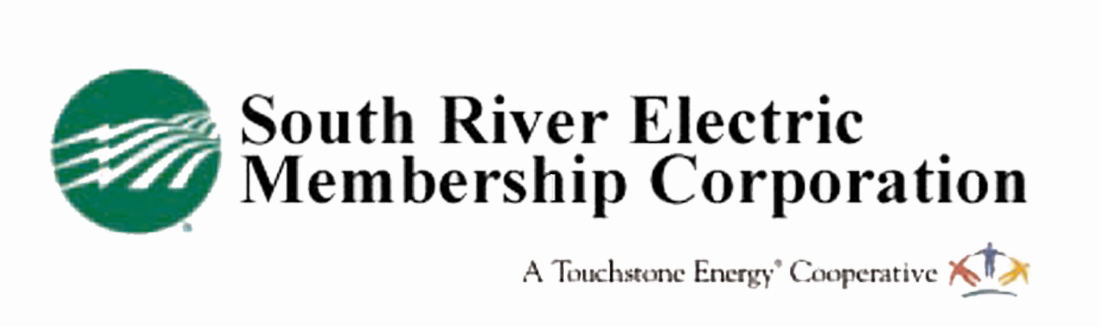 Interconnection Request Application ProcessInterconnecting your generator to the electric grid is relatively simple, but there are several steps that must be completed before the process is complete. Application Process:Step 1 (Approximately 30 days to complete)	Complete and sign Renewable Generator Interconnection Request (Application Form)	Complete and sign Feasibility Agreement Form	Return both forms along with $1,000 deposit check for the cost of the Feasibility study. 		Steps 2 and 3 include the system impact and facilities study process. The interconnecting customer will be responsible for paying all fees associated with the performance of these studies. The total amount for both studies can range from $10,000 to $50,000, depending on the size and scope of the project.Step 2 (Approximately 60 days to complete once signed form is received)Complete and sign System Impact Agreement and mail along with a check for a good faith estimate of the full cost of the System Impact study. If the applicant overpays, any overpayment will be applied to the next step.  Estimate will be provided by South River EMC at the time that the agreement is sent. Step 3 (Approximately 60 days to complete once signed form is received)Complete and sign Facility Study Agreement along with a check for a good faith estimate of the full cost of the Facility Study. Estimate will be provided by South River EMC at the time that the agreement is sent. Step 4	Complete and sign Interconnection Agreement and any additional fees as determined through the Facility Study. All fees must be paid in full before work begins. All checks made payable to:		South River EMCMail all information to:			South River EMC
					Attn: Catherine O’Dell
					PO Box 931
					Dunn, NC  28335Questions should be directed to:	Catherine O’Dell
910-230-2982 
codell@sremc Other pertinent informationSafety
The generator owner is required to ensure the facility is constructed in accordance with the rules and specifications equal to or better than those provided by the National Electrical Safety Code and the National Electrical Code, both codes approved by the American National Standards Institute, in effect at the time of construction, and thereafter, the generator owner  further agrees that the generator and all facilities will comply with the appropriate Institute of Electrical and Electronics Engineers (IEEE) Standards.  It is the responsibility of the generator owner to ensure all measures are taken to make sure all facilities are built to the highest safety measures and maintained likewise. Permits and ApprovalsIt is the responsibility of the generator owner to obtain all environmental and other permits required by governmental authorities prior to construction, installation, and interconnection of the generator. Additionally, the generator owner is responsible for maintaining all applicable permits and compliance with these permits during the term of the interconnection with South River EMC.Certificate of Public Convenience and Necessity
North Carolina state law requires projects to satisfy the North Carolina Certificate of Public Convenience and Necessity process before beginning construction. Most projects smaller than 2 MW are generally exempt from this requirement, but these facilities are still required to notify the NC Utilities Commission of any proposed construction. A copy must be provided to South River EMC. Full details can be found in N.C.G.S  §62-110.1InsuranceThe owner of the generator is responsible to maintain liability insurance which protects the owner  from claims for bodily injury and/or property damage. The generator owner must maintain a minimum coverage of comprehensive general liability insurance with a minimum coverage level of $300,000 per occurrence. Prior to interconnection the generator owner must  execute a certificate of insurance to South River EMC clearly evidencing the required coverage and any exclusions applicable to such coverage.   South River EMC must be named as an “additional insured” entity on the policy.  The generator owner is required to submit a certificate of insurance annually or as soon as possible if there is a change in the policyCompletion and InspectionOnce the project installation is complete and has been inspected by the local electrical inspection authority, notify South River EMC that the facility is ready for final inspection. The Cooperative requires a copy of the local electrical inspection approval document.Interconnection Request Application Process
Distributed Resource Generators up to 50 kwInterconnecting your generator to the electric grid is relatively simple, but there are several steps that must be completed before the process is complete. Application Process:Step 1 (Approximately 30 days to complete)Complete and sign appropriate Renewable Generator Interconnection Application (based on sized of prospective generator)	Provide documentation of site control:Ownership of, a leasehold interest in, or a right to develop a site for the purpose of constructing the generating facility;An option to purchase or acquire a leasehold site for such purpose; orAn exclusive or other business relationship between the DR owner and the entity having the right to sell, lease, or grant the DR owner the right to posses or occupy a site for such purpose.Read and sign Terms and Conditions for Interconnecting a Generating Facility No Larger than 50 kw 
	Return all forms to South River EMC.Step 2 Cooperative Staff will review the application to ensure verify that the generating facility can be interconnected safely and reliably (as outlined in the South River EMC Interconnection Standard Section 3.3). If the system does not meet qualifications a feasibility study may be necessary, which will be conducted at the DR owner’s expense.Step 3 Complete and sign the Certificate of Completion for Interconnecting a Certified Generating Facility No Larger than 50 kw.Step 4	Complete and sign Interconnection Agreement and any additional fees as determined through a Facilities Study. All fees must be paid in full before work begins. All checks made payable to:		South River EMCMail all information to:			South River EMC
					Attn: Catherine O’Dell
					PO Box 931
					Dunn, NC  28335Questions should be directed to:	Catherine O’Dell
910-230-2982 
codell@sremc Other pertinent informationSafety
The generator owner is required to ensure the facility is constructed in accordance with the rules and specifications equal to or better than those provided by the National Electrical Safety Code and the National Electrical Code, both codes approved by the American National Standards Institute, in effect at the time of construction, and thereafter, the generator owner  further agrees that the generator and all facilities will comply with the appropriate Institute of Electrical and Electronics Engineers (IEEE) Standards.  It is the responsibility of the generator owner to ensure all measures are taken to make sure all facilities are built to the highest safety measures and maintained likewise. Permits and ApprovalsIt is the responsibility of the generator owner to obtain all environmental and other permits required by governmental authorities prior to construction, installation, and interconnection of the generator. Additionally, the generator owner is responsible for maintaining all applicable permits and compliance with these permits during the term of the interconnection with South River EMC.Certificate of Public Convenience and Necessity
North Carolina state law requires projects to satisfy the North Carolina Certificate of Public Convenience and Necessity process before beginning construction. Most projects smaller than 2 MW are generally exempt from this requirement, but these facilities are still required to notify the NC Utilities Commission of any proposed construction. A copy must be provided to South River EMC. Full details can be found in N.C.G.S  §62-110.1InsuranceThe owner of the generator is responsible to maintain liability insurance which protects the owner from claims for bodily injury and/or property damage. The generator owner must maintain a minimum coverage of comprehensive general liability insurance with a minimum coverage level of $1,000,000 per occurrence. Prior to interconnection the generator owner must execute a certificate of insurance to South River EMC clearly evidencing the required coverage and any exclusions applicable to such coverage.   South River EMC must be named as an “additional insured” entity on the policy.  The generator owner is required to submit a certificate of insurance annually or as soon as possible if there is a change in the policyCompletion and InspectionOnce the project installation is complete and has been inspected by the local electrical inspection authority, notify South River EMC that the facility is ready for final inspection. The Cooperative requires a copy of the local electrical inspection approval document.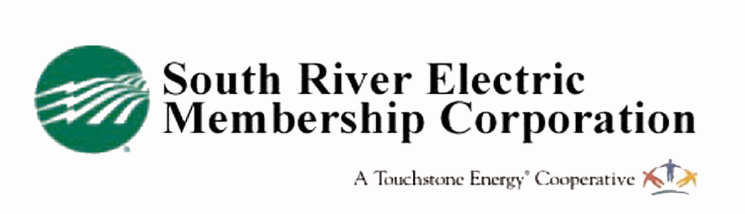 Renewable Generator Interconnection ApplicationService Provider:  		South River Electric Membership Corporation		   Service Provider Contact Person: 		Catherine O’Dell		   Telephone Number: 				910-230-2982				   Fax Number: 					910-230-2995		           		   E-Mail Address: 			            codell@sremc.com		______   Address: 	P.O. Box 931, Dunn, NC  28335     (17494 NC Hwy 421 South)_________                             An Interconnection Request is considered complete when it provides all applicable and correct information required below.Preamble and InstructionsA South River Electric Membership Corporation Member who requests interconnection with South River EMC must submit this interconnection request by hand delivery, mail, e-mail or fax.Request for:   Fast Track Process     Study Process(All Generating Facilities larger than 1000 kW / 1 MW must use the Study Process.)Deposit and FeesStudy Process – DepositIf the Interconnection Request is submitted under the Study Process, whether a new submission or an Interconnection Request that did not pass the Fast Track Process, the Interconnection Member shall submit to the Cooperative a deposit not to exceed $1,000 toward study costs. The minimum fee to participate in the Study Process is $500. Change in Ownership – Non-Refundable Processing FeeIf the Interconnection Request is submitted solely due to a transfer of ownership of the Generating Facility, the fee is $50.Monthly Facilities and Operations ChargesThe customer pays 100% of initial installation including necessary system upgrades. For each DR generator, South River EMC will charge a $5 administrative fee and an operations fee monthly. The Operations Fee is the equivalent of .75% of the cost of all system upgrades necessary to serve the DR generator. This fee will cover the cost of maintenance and replacement of such equipment over the life of the generator. Interconnection Member InformationLegal Name of the Interconnection Member (or, if an individual, individual’s name)Name: 			_________________________________________________________________Contact Person:		_________________________________________________________________Mailing Address: 	_________________________________________________________________City: 			_________________________________  State: _________ Zip: ____________Facility Location (if different from above):	__________________________________________________________________________________________________________________________________Telephone 	(Day): _______________________ 	(Evening): _______________________Fax: ______________________ 	E-Mail Address: _______________________________________Alternative Contact Information (if different from the Interconnection Member)Contact Name:		_________________________________________________________________Title:			 ________________________________________________________________Address:	 	__________________________________________________________________________________________________________________________________Telephone 	(Day): ______________________ 	(Evening): ___________________Fax: _____________________ 		E-Mail Address: __________________________________Application is for:	 New Generating Facility Capacity Addition to Existing Generating Facility Transfer of Ownership of Existing Generating FacilityIf capacity addition to existing Generating Facility, please describe:  _______________________________________________________________________________________________________________________________________________________________________________________________________________________________________________________________Will the Generating Facility be used for any of the following?To Supply Power to the Interconnection Member? 	 Yes 	 No To Supply Power to the Cooperative? 			 Yes 	 NoFor installations at locations with existing electric service to which the proposed Generating Facility will interconnect, provide: _________________________________________________________________                                                      (Existing Account Number*)Contact Name:		___________________________________________________________Title: 			___________________________________________________________Address:		 _____________________________________________________________________________________________________________________Telephone    (Day): ______________________  (Evening): __________________________Fax:	 _______________________ E-Mail Address: ____________________________________Requested Point of Interconnection: __________________________________________________Interconnection Member’s Requested In-Service Date:	__________________________________Generating Facility InformationData apply only to the Generating Facility, not the Interconnection Facilities.Energy Source:   Solar	     Wind    Hydro   Hydro(Type e.g. Run-of-River) _________________ Diesel    Natural Gas   Fuel Oil    Other (state type) ___________________Prime Mover: 	 Fuel Cell   Reciprocating Engine  Gas Turbine  Steam Turbine 		 Micro turbine 	 PV 	 Other _______________________________________Type of Generator:  Synchronous 	 Induction 	 Inverter Generator Nameplate Rating: _____ kW (Typical) Generator Nameplate: _______ kVARInterconnection Member or Member-Site Load: ______________ kW (if none, so state)Typical Reactive Load (if known): ___________________Maximum Physical Export Capability Requested: ________________ kWWill the Generating Facility also have installed storage?  Yes_____No_____List components of the Generating Facility equipment package that are currently certified:	Equipment Type 	Certifying Entity1. _______________________________ 	__________________________________2. _______________________________ 	__________________________________3. _______________________________ 	__________________________________4. _______________________________ 	__________________________________5. _______________________________ 	__________________________________Is the prime mover compatible with the certified protective relay package? Yes 	     No Generator (or solar collector)Manufacturer, Model Name, & Number: ____________________________________________Version Number: ______________________________________________________________Nameplate Output Power Rating in kW: 		(Summer) __________ (Winter) __________Nameplate Output Power Rating in kVA: 	(Summer) __________ (Winter) __________Individual Generator Power FactorRated Power Factor: Leading: ________________Lagging: __________________Total Number of Generators in wind farm to be interconnected pursuant to this Interconnection   Request: ______________ Elevation: _______________	Single phase ______ 	Three phase _____Inverter Manufacturer, Model Name, & Number (if used):	 _______________________List of adjustable set points for the protective equipment or software: 	_________________Note: A completed Power Systems Load Flow data sheet must be supplied with the Interconnection Request.Generating Facility Characteristic Data (for inverter-based machines)Max design fault contribution current: _________ Instantaneous _____ or RMS? _____Harmonics Characteristics: ________________________________________________Start-up requirements: ___________________________________________________Generating Facility Characteristic Data (for rotating machines)RPM Frequency: _________________(*) Neutral Grounding Resistor (if applicable): ____________Synchronous Generators:Direct Axis Synchronous Reactance, Xd: _____________  P.U.Direct Axis Transient Reactance, X’d: 	______________  P.U.Direct Axis Subtransient Reactance, X”d: ______________ P.U.Negative Sequence Reactance, X2: 	______________  P.U.Zero Sequence Reactance, X0: ______________________ P.U.KVA Base: __________________________________________Field Volts: _________________________________________Field Amperes: ______________________________________Induction Generators:Motoring Power (kW):	 ___________________________________I 22 t or K (Heating Time Constant): 	______________________Rotor Resistance, Rr: 	___________________________________Stator Resistance, Rs: 	___________________________________Stator Reactance, Xs: 	___________________________________Rotor Reactance, Xr: 	___________________________________Magnetizing Reactance, Xm: 	____________________________Short Circuit Reactance, Xd’’: 	____________________________Exciting Current: 	___________________________________Temperature Rise: 	___________________________________Frame Size:		 __________________________________Design Letter: 		___________________________________Reactive Power Required In Vars (No Load): 	_______________Reactive Power Required In Vars (Full Load): 	_______________Total Rotating Inertia, H: _____________ Per Unit on kVA BaseNote: Please contact the Cooperative prior to submitting the Interconnection Request to determine if the specified information above is required.Excitation and Governor System Data for Synchronous Generators OnlyProvide appropriate IEEE model block diagram of excitation system, governor system and power system stabilizer (PSS) in accordance with the regional reliability council criteria. A PSS may be determined to be required by applicable studies. A copy of the manufacturer’s block diagram may not be substituted.Interconnection Facilities InformationWill a transformer be used between the generator and the point of common coupling? Yes     No Will the transformer be provided by the Interconnection Member? Yes     No Transformer Data (if applicable, for Interconnection Member-owned transformer):Is the transformer:  Single phase 	 Three phase      Size: ___________ kVATransformer Impedance: ________ % on ____________ kVA BaseIf Three Phase:Transformer Primary: 	_____ Volts 	_____ Delta 	_____ Wye 	_____ Wye GroundedTransformer Secondary: _____ Volts 	_____ Delta 	_____ Wye 	_____ Wye GroundedTransformer Tertiary: 	_____ Volts 	_____ Delta 	_____ Wye 	_____ Wye GroundedTransformer Fuse Data (if applicable, for Interconnection Member-owned fuse): (Attach copy of fuse manufacturer’s Minimum Melt and Total Clearing Time-Current Curves)Manufacturer: _________________ Type: ___________ Size: _____   Speed: ________Interconnecting Circuit Breaker (if applicable):Manufacturer: ______________________________ Type: ______________________Load Rating (Amps): ____ Interrupting Rating (Amps): ____ Trip Speed (Cycles): _____Interconnection Protective Relays (if applicable):If Microprocessor-Controlled:List of Functions and Adjustable Setpoints for the protective equipment or software:Setpoint Function		        Minimum 		Maximum1. _______________________________________ ______________ _______________2. _______________________________________ ______________ _______________3. _______________________________________ ______________ _______________4. _______________________________________ ______________ _______________5. _______________________________________ ______________ _______________6. _______________________________________ ______________ _______________If Discrete Components:(Enclose Copy of any Proposed Time-Overcurrent Coordination Curves)Manufacturer: _______ Type: _____ Style/Catalog No.: ____ Proposed Setting: ____Manufacturer: _______ Type: _____ Style/Catalog No.: ____ Proposed Setting: ____Manufacturer: _______ Type: _____ Style/Catalog No.: ____ Proposed Setting: ____Manufacturer: _______ Type: _____ Style/Catalog No.: ____ Proposed Setting: ____Manufacturer: _______ Type: _____ Style/Catalog No.: ____ Proposed Setting: ____Current Transformer Data (if applicable): (Enclose Copy of Manufacturer’s Excitation and Ratio Correction Curves)Manufacturer: __________________________________________________________Type: __________________ Accuracy Class: _____ Proposed Ratio Connection: ____Manufacturer: __________________________________________________________Type: __________________ Accuracy Class: _____ Proposed Ratio Connection: ____Potential Transformer Data (if applicable):Manufacturer: __________________________________________________________Type: __________________ Accuracy Class: _____ Proposed Ratio Connection: ____Manufacturer: __________________________________________________________Type: __________________ Accuracy Class: _____ Proposed Ratio Connection: _____General InformationEnclose copy of site electrical one-line diagram showing the configuration of all Generating Facility equipment, current and potential circuits, and protection and control schemes. This one-line diagram must be signed and stamped by a licensed Professional Engineer if the Generating Facility is larger than 50 kW. Is One-Line Diagram Enclosed?   Yes 	No  Enclose copy of any site documentation that indicates the precise physical location of the proposed Generating Facility (e.g., USGS topographic map or other diagram or documentation).Proposed location of protective interface equipment on property (include address if different from the Interconnection Member’s address):___________________________________________________________________________________________________________________________________________________________________Enclose copy of any site documentation that describes and details the operation of the protection and control schemes. Is Available Documentation Enclosed?  Yes 	No  Enclose copies of schematic drawings for all protection and control circuits, relay current circuits, relay potential circuits, and alarm/monitoring circuits (if applicable).Are Schematic Drawings Enclosed? 	 Yes 	  No Applicant SignatureI hereby certify that, to the best of my knowledge, all the information provided in this Interconnection Request is true and correct.For Interconnection Member: _________________________________ Date: __________AttachmentsAttachment 1 – Glossary of Terms Attachment 2 – Interconnection Request Attachment 3 – Certification Codes and Standards Attachment 4 – Certification of Generator Equipment Packages Attachment 5 – Feasibility Study Agreement Attachment 6 – System Impact Study Agreement Attachment 7 – Facilities Study Agreement Attachment 8 – Interconnection AgreementSouth River EMC
Interconnection Standard - Glossary of Terms50 kw Interconnection Process – The procedure for evaluating a request for Interconnection of Distributed Resources (IDR) for a certified Generating Facility no larger than 50 kw that uses the Section 3 screens. The application process uses an all-in-one document that includes a simplified request for Interconnection for Distributed Resources (DR), simplified procedures, and a brief set of Terms and Conditions.Affected System – An electric system other than the Cooperative’s System that may be affected by the proposed interconnection. The owner of an Affected System might be a Party to the Interconnection Agreement or other study agreements needed to interconnect the Generating Facility.Applicable Laws and Regulations – All duly promulgated applicable federal, state and local laws, regulations, rules, ordinances, codes, decrees, judgments, directives, or judicial or administrative orders, permits and other duly authorized actions of any governmental authority.Business Day – Monday through Friday, excluding federal and state holidays.Commission – The North Carolina Utilities Commission. It should be noted that the Commission does not have regulatory authority over Cooperatives regarding Interconnection Agreements, Procedures and Forms. The Cooperative is governed by its Board of Directors, which approves Cooperative policies, service rules, regulations, procedures, and rates. As a borrower from the Rural Utilities Service (RUS) of the U.S. Department of Agriculture, the Cooperative is required to follow RUS rules and regulations and this Agreement meets the Final Rule of the “Interconnection of Distributed Resources” 74 Fed. Reg. 32406 (July 8, 2009) (Codified at 7 C.F.R. Part 1730, Subpart C).Cooperative – The entity that owns, controls, or operates facilities used for providing electricservice in its designated service area that the Interconnection Member is located. Default – The failure of a breaching Party to cure its breach under the Interconnection Agreement.Distributed Resources – Sources of electric power that are not directed connected to a bulk power transmission systems, having an installed capacity of not more than 10 MVA / 10 MW, connected to the Cooperative’s electric power distribution system through a point of common coupling.  Distributed resources include both generators of electricity and electric storage technologies.Distribution System – The Cooperative’s facilities and equipment used to transmit electricity to ultimate usage points such as homes and businesses from nearby generators or from interchanges with higher voltage transmission networks owned by so-called investor-owned utilities (“IOUs”), which transport bulk power over longer distances. The voltage levels at which Distribution Systems operate differ among areas.Distribution Upgrades – The additions, modifications, and upgrades to the Cooperative's Distribution System at or beyond the Point of Interconnection to facilitate interconnection of the Generating Facility and render the service necessary to allow the Generating Facility to operate in parallel with the Cooperative and to inject electricity onto the Cooperative’s System. Distribution Upgrades do not include Interconnection Facilities.Fast Track Process – The procedure for evaluating an Interconnection Request for a certified Generating Facility greater than 25kw but no larger than 1000kw / 1MW that includes the Section 3 screens, member options meeting, and optional supplemental review.Generating Facility – The Interconnection Member’s Distributed Resource device for the production of electricity identified in the Interconnection Request, but shall not include the Interconnection Member’s Interconnection Facilities.  Also see Distributed Resources.Governmental Authority – Any federal, state, local or other governmental regulatory or administrative agency, court, commission, department, board, or other governmental subdivision, legislature, rulemaking board, tribunal, or other governmental authority having jurisdiction over the Parties, their respective facilities, or the respective services they provide, and exercising or entitled to exercise any administrative, executive, police, or taxing authority or power; provided, however, that such term does not include the Interconnection Member, the Cooperative, or any affiliate thereof.DR Owner – Any entity, including the Cooperative, which proposes to interconnect its Generating Facility with the Cooperative’s System.Interconnection Facilities – The Cooperative’s Interconnection Facilities and the Interconnection Member’s Interconnection Facilities. Collectively, Interconnection Facilities include all facilities and equipment between the Distributed Resource Generating Facility and the Point of Interconnection, including any modification, additions or upgrades that are necessary to physically and electrically interconnect the Generating Facility to the Cooperative’s System. Interconnection Facilities are sole use facilities and shall not include Upgrades.Interconnection Request – The Interconnection Member’s request, in accordance with the interconnection procedures, to interconnect a new Distributed Resource Generating Facility, or to increase the capacity of, or make a Material Modification to, an existing Generating Facility that is interconnected with the Cooperative’s System.Material Modification – A modification to machine data or equipment configuration or to the interconnection site of the Generating Facility that has a material impact on the cost, timing or design of any Interconnection Facilities or Upgrades.Network Upgrades – Additions, modifications, and upgrades to the Cooperative's Transmission System required to accommodate the interconnection of the Generating Facility to the Cooperative’s System. Network Upgrades do not include Distribution Upgrades. Upgrades of this sort may be required for Generating Systems greater than 1000kw / 1MW but less than 10 MVA / 10 MW. Operating Requirements – Any operating and technical requirements that may be applicable due to Regional Reliability Organization, Independent System Operator, control area, or the Cooperative’s requirements, including those set forth in the Interconnection Agreement.Party or Parties – The Cooperative, Interconnection Member, and possibly the owner of an Affected System, or any combination of the above.Point of Interconnection – The point where the Interconnection Facilities connect with the Cooperative’s System.Prudent Utility Practice (PUP) – Any of the practices, methods and acts engaged in or approved by a significant portion of the electric industry during the relevant time period, or any of the practices, methods and acts which, in the exercise of reasonable judgment in light of the facts known at the time the decision was made, could have been expected to accomplish the desired result at a reasonable cost consistent with good business practices, reliability, safety and expedition. PUP is not intended to be limited to the optimum practice, method, or act to the exclusion of all others, but rather to be acceptable practices, methods, or acts generally accepted in the region and the utility industry. Queue Position – The order of a valid Interconnection Request, relative to all other pending valid Interconnection Requests that is established based upon the date and time of receipt of the valid Interconnection Request by the Cooperative and a demonstration of site control, if requested.Reasonable Efforts – With respect to an action required to be attempted or taken by a Party under the Interconnection Agreement, efforts that are timely and consistent with Prudent Utility Practices and are otherwise substantially equivalent to those a Party would use to protect its own interests.Renewable Energy Certificates (RECs) – Also known as Renewable Energy Credits or Green Tags, are tradable, non-tangible energy commodities that represent proof that 1 megawatt-hour (MWH) of electricity was generated from an eligible renewable energy resource.  In North Carolina, the Commission has established a Renewable Energy Tracking System (NC RETS) to register and certify RECs produced from renewable energy projects providing one REC for every 1,000 kwh of electricity it produces and delivers to electric systems. These RECs are sold and traded separate from commodity electricity and the consumer/owner of the REC receives only a certificate. NC Green Power is an independent, non-profit organization that purchases RECs from small producers in the state.Standard – The interconnection procedures, forms and agreements approved by the Cooperative for interconnection of Generating Facilities to the Cooperative’s System in its service area. Study Process – The procedure for evaluating an Interconnection Request that includes the Section 4 scoping meeting, feasibility study, system impact study, and facilities study.System – The facilities owned, controlled or operated by the Cooperative that are used to provide electric service in its service area.Transmission System – The transmission facilities owned, controlled or operated by the investor-owned utility to which Cooperative’s System is interconnectedUpgrades – The required additions and modifications to the Cooperative's System at or beyond the Point of Interconnection. Upgrades may be Network Upgrades or Distribution Upgrades. Upgrades do not include Interconnection Facilities.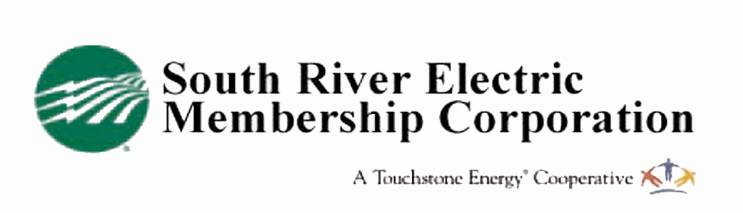 Renewable Generator Interconnection ApplicationService Provider:  		South River Electric Membership Corporation		   Service Provider Contact Person: 		Catherine O’Dell		   Telephone Number: 				910-230-2982				   Fax Number: 					910-230-2995		           		   E-Mail Address: 			            codell@sremc.com		______   Address: 	P.O. Box 931, Dunn, NC  28335     (17494 NC Hwy 421 South)_________                             An Interconnection Request is considered complete when it provides all applicable and correct information required below.Preamble and InstructionsA South River Electric Membership Corporation Member who requests interconnection with South River EMC must submit this interconnection request by hand delivery, mail, e-mail or fax.Request for:   Fast Track Process     Study Process(All Generating Facilities larger than 1000 kW / 1 MW must use the Study Process.)Deposit and FeesStudy Process – DepositIf the Interconnection Request is submitted under the Study Process, whether a new submission or an Interconnection Request that did not pass the Fast Track Process, the Interconnection Member shall submit to the Cooperative a deposit not to exceed $1,000 toward study costs. The minimum fee to participate in the Study Process is $500. Change in Ownership – Non-Refundable Processing FeeIf the Interconnection Request is submitted solely due to a transfer of ownership of the Generating Facility, the fee is $50.Monthly Facilities and Operations ChargesThe customer pays 100% of initial installation including necessary system upgrades. For each DR generator, South River EMC will charge a $5 administrative fee and an operations fee monthly. The Operations Fee is the equivalent of .75% of the cost of all system upgrades necessary to serve the DR generator. This fee will cover the cost of maintenance and replacement of such equipment over the life of the generator. Interconnection Member InformationLegal Name of the Interconnection Member (or, if an individual, individual’s name)Name: 			_________________________________________________________________Contact Person:		_________________________________________________________________Mailing Address: 	_________________________________________________________________City: 			_________________________________  State: _________ Zip: ____________Facility Location (if different from above):	__________________________________________________________________________________________________________________________________Telephone 	(Day): _______________________ 	(Evening): _______________________Fax: ______________________ 	E-Mail Address: _______________________________________Alternative Contact Information (if different from the Interconnection Member)Contact Name:		_________________________________________________________________Title:			 ________________________________________________________________Address:	 	__________________________________________________________________________________________________________________________________Telephone 	(Day): ______________________ 	(Evening): ___________________Fax: _____________________ 		E-Mail Address: __________________________________Application is for:	 New Generating Facility Capacity Addition to Existing Generating Facility Transfer of Ownership of Existing Generating FacilityIf capacity addition to existing Generating Facility, please describe:  _______________________________________________________________________________________________________________________________________________________________________________________________________________________________________________________________Will the Generating Facility be used for any of the following?To Supply Power to the Interconnection Member? 	 Yes 	 No To Supply Power to the Cooperative? 			 Yes 	 No
For installations at locations with existing electric service to which the proposed Generating Facility will interconnect, provide: _________________________________________________________________                                                      (Existing Account Number*)Contact Name:		___________________________________________________________Title: 			___________________________________________________________Address:		 _____________________________________________________________________________________________________________________Telephone    (Day): ______________________  (Evening): __________________________Fax:	 _______________________ E-Mail Address: ____________________________________Requested Point of Interconnection: __________________________________________________Interconnection Member’s Requested In-Service Date:	__________________________________Generating Facility InformationData apply only to the Generating Facility, not the Interconnection Facilities.Energy Source:   Solar	     Wind    Hydro   Hydro(Type e.g. Run-of-River) _________________ Diesel    Natural Gas   Fuel Oil    Other (state type) ___________________Prime Mover: 	 Fuel Cell   Reciprocating Engine  Gas Turbine  Steam Turbine 		 Micro turbine 	 PV 	 Other _______________________________________Type of Generator:  Synchronous 	 Induction 	 Inverter Generator Nameplate Rating: _____ kW (Typical) Generator Nameplate: _______ kVARInterconnection Member or Member-Site Load: ______________ kW (if none, so state)Typical Reactive Load (if known): ___________________Maximum Physical Export Capability Requested: ________________ kWWill the Generating Facility also have installed storage?  Yes_____No_____List components of the Generating Facility equipment package that are currently certified:	Equipment Type 	Certifying Entity1. _______________________________ 	__________________________________2. _______________________________ 	__________________________________3. _______________________________ 	__________________________________4. _______________________________ 	__________________________________5. _______________________________ 	__________________________________Is the prime mover compatible with the certified protective relay package? Yes 	     No Generator (or solar collector)Manufacturer, Model Name, & Number: ____________________________________________Version Number: ______________________________________________________________Nameplate Output Power Rating in kW: 		(Summer) __________ (Winter) __________Nameplate Output Power Rating in kVA: 	(Summer) __________ (Winter) __________Individual Generator Power FactorRated Power Factor: Leading: ________________Lagging: __________________Total Number of Generators in wind farm to be interconnected pursuant to this Interconnection   Request: ______________ Elevation: _______________	Single phase ______ 	Three phase _____Inverter Manufacturer, Model Name, & Number (if used):	 _______________________List of adjustable set points for the protective equipment or software: 	_________________Note: A completed Power Systems Load Flow data sheet must be supplied with the Interconnection Request.Generating Facility Characteristic Data (for inverter-based machines)Max design fault contribution current: _________ Instantaneous _____ or RMS? _____Harmonics Characteristics: ________________________________________________Start-up requirements: ___________________________________________________Generating Facility Characteristic Data (for rotating machines)RPM Frequency: _________________(*) Neutral Grounding Resistor (if applicable): ____________Synchronous Generators:Direct Axis Synchronous Reactance, Xd: _____________  P.U.Direct Axis Transient Reactance, X’d: 	______________  P.U.Direct Axis Subtransient Reactance, X”d: ______________ P.U.Negative Sequence Reactance, X2: 	______________  P.U.Zero Sequence Reactance, X0: ______________________ P.U.KVA Base: __________________________________________Field Volts: _________________________________________Field Amperes: ______________________________________Induction Generators:Motoring Power (kW):	 ___________________________________I 22 t or K (Heating Time Constant): 	______________________Rotor Resistance, Rr: 	___________________________________Stator Resistance, Rs: 	___________________________________Stator Reactance, Xs: 	___________________________________Rotor Reactance, Xr: 	___________________________________Magnetizing Reactance, Xm: 	____________________________Short Circuit Reactance, Xd’’: 	____________________________Exciting Current: 	___________________________________Temperature Rise: 	___________________________________Frame Size:		 __________________________________Design Letter: 		___________________________________Reactive Power Required In Vars (No Load): 	_______________Reactive Power Required In Vars (Full Load): 	_______________Total Rotating Inertia, H: _____________ Per Unit on kVA BaseNote: Please contact the Cooperative prior to submitting the Interconnection Request to determine if the specified information above is required.Excitation and Governor System Data for Synchronous Generators OnlyProvide appropriate IEEE model block diagram of excitation system, governor system and power system stabilizer (PSS) in accordance with the regional reliability council criteria. A PSS may be determined to be required by applicable studies. A copy of the manufacturer’s block diagram may not be substituted.Interconnection Facilities InformationWill a transformer be used between the generator and the point of common coupling? Yes     No Will the transformer be provided by the Interconnection Member? Yes     No Transformer Data (if applicable, for Interconnection Member-owned transformer):Is the transformer:  Single phase 	 Three phase      Size: ___________ kVATransformer Impedance: ________ % on ____________ kVA BaseIf Three Phase:Transformer Primary: 	_____ Volts 	_____ Delta 	_____ Wye 	_____ Wye GroundedTransformer Secondary: _____ Volts 	_____ Delta 	_____ Wye 	_____ Wye GroundedTransformer Tertiary: 	_____ Volts 	_____ Delta 	_____ Wye 	_____ Wye GroundedTransformer Fuse Data (if applicable, for Interconnection Member-owned fuse): (Attach copy of fuse manufacturer’s Minimum Melt and Total Clearing Time-Current Curves)Manufacturer: _________________ Type: ___________ Size: _____   Speed: ________Interconnecting Circuit Breaker (if applicable):Manufacturer: ______________________________ Type: ______________________Load Rating (Amps): ____ Interrupting Rating (Amps): ____ Trip Speed (Cycles): _____Interconnection Protective Relays (if applicable):If Microprocessor-Controlled:List of Functions and Adjustable Setpoints for the protective equipment or software:Setpoint Function		        Minimum 		Maximum1. _______________________________________ ______________ _______________2. _______________________________________ ______________ _______________3. _______________________________________ ______________ _______________4. _______________________________________ ______________ _______________5. _______________________________________ ______________ _______________6. _______________________________________ ______________ _______________If Discrete Components:(Enclose Copy of any Proposed Time-Overcurrent Coordination Curves)Manufacturer: _______ Type: _____ Style/Catalog No.: ____ Proposed Setting: ____Manufacturer: _______ Type: _____ Style/Catalog No.: ____ Proposed Setting: ____Manufacturer: _______ Type: _____ Style/Catalog No.: ____ Proposed Setting: ____Manufacturer: _______ Type: _____ Style/Catalog No.: ____ Proposed Setting: ____Manufacturer: _______ Type: _____ Style/Catalog No.: ____ Proposed Setting: ____Current Transformer Data (if applicable): (Enclose Copy of Manufacturer’s Excitation and Ratio Correction Curves)Manufacturer: __________________________________________________________Type: __________________ Accuracy Class: _____ Proposed Ratio Connection: ____Manufacturer: __________________________________________________________Type: __________________ Accuracy Class: _____ Proposed Ratio Connection: ____Potential Transformer Data (if applicable):Manufacturer: __________________________________________________________Type: __________________ Accuracy Class: _____ Proposed Ratio Connection: ____Manufacturer: __________________________________________________________Type: __________________ Accuracy Class: _____ Proposed Ratio Connection: _____General InformationEnclose copy of site electrical one-line diagram showing the configuration of all Generating Facility equipment, current and potential circuits, and protection and control schemes. This one-line diagram must be signed and stamped by a licensed Professional Engineer if the Generating Facility is larger than 50 kW. Is One-Line Diagram Enclosed?   Yes 	No  Enclose copy of any site documentation that indicates the precise physical location of the proposed Generating Facility (e.g., USGS topographic map or other diagram or documentation).Proposed location of protective interface equipment on property (include address if different from the Interconnection Member’s address):___________________________________________________________________________________________________________________________________________________________________Enclose copy of any site documentation that describes and details the operation of the protection and control schemes. Is Available Documentation Enclosed?  Yes 	No  Enclose copies of schematic drawings for all protection and control circuits, relay current circuits, relay potential circuits, and alarm/monitoring circuits (if applicable).Are Schematic Drawings Enclosed? 	 Yes 	  No Applicant SignatureI hereby certify that, to the best of my knowledge, all the information provided in this Interconnection Request is true and correct.For Interconnection Member: _________________________________ Date: __________Certification Codes and StandardsANSI C84.1-1995 Electric Power Systems and Equipment – Voltage Ratings (60 Hertz)IEEE 1547, Standard for Interconnecting Distributed Resources with Electric Power Systems (including use of IEEE 1547.1 testing protocols to establish conformity)IEEE Std 100-2000, IEEE Standard Dictionary of Electrical and Electronic TermsIEEE Std 519-1992, IEEE Recommended Practices and Requirements for Harmonic Control in Electrical Power SystemsIEEE Std C37.108-1989 (R2002), IEEE Guide for the Protection of Network TransformersIEEE Std C37.90.1-1989 (R1994), IEEE Standard Surge Withstand Capability (SWC) Tests for Protective Relays and Relay SystemsIEEE Std C37.90.2 (1995), IEEE Standard Withstand Capability of Relay Systems to Radiated Electromagnetic Interference from TransceiversIEEE Std C57.12.44-2000, IEEE Standard Requirements for Secondary Network ProtectorsIEEE Std C62.41.2-2002, IEEE Recommended Practice on Characterization of Surges in Low Voltage (1000V and Less) AC Power CircuitsIEEE Std C62.45-1992 (R2002), IEEE Recommended Practice on Surge Testing for Equipment Connected to Low-Voltage (1000V and Less) AC Power CircuitsNEMA MG 1-1998, Motors and Small Resources, Revision 3NEMA MG 1-2003 (Rev 2004), Motors and Generators, Revision 1NFPA 70 (2002), National Electrical CodeUL 1741, Inverters, Converters, Controllers and Interconnection System Equipment for Use With Distributed Energy ResourcesThese references include and incorporate by reference any updates or additions to the listed standards and these standards (or “families” of standards) shall apply to any future applications.Terms and Conditions For Interconnecting a Certified Generating Facility No Larger than 50 kwConstruction of the Facility 	The Interconnection Member (Member) may proceed to construct (including operational testing not to exceed two hours) the generating facility when the Cooperative approves the Interconnection Request and returns it to the Member. Interconnection and Operation 	The Member may interconnect the Generating Facility with the Cooperative’s System and operate in parallel with the Cooperative’s System once all of the following have occurred: Upon completing construction, the Member will cause the Generating Facility to be inspected or otherwise certified by the appropriate local electrical	 inspector with jurisdiction, and The Member returns the Certificate of Completion to the Cooperative, and The Cooperative has either: Completed its inspection of the Generating Facility to ensure that all equipment has been appropriately installed and that all electrical connections have been made in accordance with applicable codes. All inspections must be conducted by the Cooperative, at its own expense, at a mutually acceptable date and time after receipt of the Certificate of Completion. The Cooperative will provide a written statement that the Generating Facility has passed inspection or notify the Member of what steps it must take to pass inspection as soon as practicable after the inspection takes place; or Waived, in writing, the right to inspect the Generating Facility. 	The Cooperative has the right to disconnect the Generating Facility in the 		event of improper installation or failure to return the Certificate of Completion.	2.5 	Revenue quality metering equipment must be installed and tested in		accordance with applicable American National Standards Institute (ANSI)		standards and all applicable regulatory requirements.Safe Operations and MaintenanceThe Member shall be fully responsible to operate, maintain, and repair the Generating Facility as required to ensure that it complies at all times with the interconnection standards to which it has been certified.AccessThe Cooperative shall have access to the External Disconnect Switch and metering equipment of the Generating Facility at all times.  DisconnectionThe Cooperative may temporarily disconnect the Generating Facility upon the following conditions:For scheduled outages upon reasonable notice.For unscheduled outages or emergency conditions.5.3 	If the Generating Facility does not operate in a manner consistent with these Terms and Conditions.	IndemnificationThe Member shall at all times indemnify, defend, and save the Cooperative harmless from, any and all damages, losses, claims, including claims and actions relating to injury to or death of any person or damage to property, demand, suits, recoveries, costs and expenses, court costs, attorney fees, and all other obligations by or to third parties, arising out of or resulting from the Member’s (or that of its agents or representatives) action or inactions of its obligations hereunder.7. 0 	InsuranceAll insurance policies must be maintained with insurers authorized to do business in North Carolina. The Parties agree to the following insurance requirements:7.1 	If the Member is a residential Member of the Cooperative, the required coverage shall be a standard homeowner’s insurance policy with liability coverage in the amount of at least $100,000 per occurrence. 7.2 	If the Member is a non-residential Member of the Cooperative, the required coverage shall be comprehensive general liability insurance with coverage in the amount of at least $300,000 per occurrence. 7.3 	The Member may provide this insurance via a self-insurance program if it has a self-insurance program established in accordance with commercially acceptable risk management practices.8.0  	Limitation of LiabilityThe Cooperative’s liability to the Member for any loss, cost, claim, injury, or expense, including reasonable attorney’s fees, relating to or arising from any act or omission hereunder, shall be limited to the amount of direct damage actually incurred. In no event shall the Cooperative be liable to the Member for any indirect, special, incidental, consequential, or punitive damages of any kind.  Under no circumstances will the Cooperative be liable or responsible for lost profits, business interruption damages or costs, or damages associated with Member’s inability to sell the electricity from the Generating Facility. 9.0	Termination	The agreement to interconnect and operate in parallel may be terminated under the 	following conditions:	9.1 	By the MemberBy providing written notice to the Cooperative and physically and permanently disconnecting the Generating Facility.	9.2 	By the CooperativeIf the Generating Facility fails to operate for any consecutive 12-month period or the Member fails to remedy a violation of these Terms and Conditions.	9.3 	Permanent DisconnectionIn the event this Agreement is terminated, the Cooperative shall have the right to disconnect its facilities or direct the Member to disconnect its Generating Facility.	9.4	Survival RightsThis Agreement shall continue in effect after termination to the extent necessary to allow or require either Party to fulfill rights or obligations that arose under the Agreement.10.0 	Assignment/Transfer of Ownership of the Facility10.1 	This Agreement shall not survive the transfer of ownership of the Generating Facility to a new owner.10.2 	The new owner must complete and submit a new Interconnection Request agreeing to abide by these Terms and Conditions for interconnection and parallel operations within 20 Business Days of the transfer of ownership. 10.3 	The Cooperative will ordinarily not study or inspect the Generating Facility unless the new owner’s Interconnection Request indicates that a Material Modification has occurred or is proposed.Certificate of Completion For Interconnecting a Certified Inverter-Based Generating Facility No Larger than 50 kwIs the Generating Facility owner-installed? Yes   No Interconnection MemberName: 	_________________________________________________________________ Contact Person: __________________________________________________________ Address: _______________________________________________________________ _______________________________________________________________________Location of the Generating Facility (if different from above) ______________________________________________________________________________________________ City: _________________________________ State: ___________ Zip: ____________ Telephone (Day): ______________________ (Evening): _________________________ Telephone (Cell): _______________________________Fax: _____________________ E-Mail Address: __________________________________________________________ Electrician Name: ________________________________________________________________ Address: ______________________________________________________________ City: __________________________________ State: _________ Zip: ____________ Telephone (Day): ____________________ (Evening): _________________________ Telephone (Cell) _______________________________Fax: _____________________ E-Mail Address: _________________________________________________________ License Number: ________________________________________________________ Date Approval to Install Generating Facility granted by the Cooperative: ____________Interconnection Request ID Number: ________________________________________ Inspection: The Generating Facility has been installed and inspected in compliance with the local building/electrical code of __________________________________________________ Signed (Local electrical wiring inspector, or attach signed electrical inspection): _______________________________________________________________________ Print Name: _____________________________________________________________ Date: _________________________________As a condition of interconnection, you are required to send/fax a copy of this form along with a copy of the signed electrical permit to the Cooperative (Information Below): Name: _	  _________________________________Company: _	________________  Electric Membership Corporation _________________________ Address: __	,  ____________________ City: 		______ State: __NC_____  Zip: _   Fax:  E-mail:  or  …………………………………………………………………………………………………………………………….Approval to Energize the Generating Facility (For Cooperative use only) Energizing the Generating Facility is approved contingent upon the Terms and Conditions for Interconnecting a Certified Inverter-Based Generating Facility No Larger than 50 kw. Cooperative Representative Signature: _______________________________________ Title: ______________________________________________ Date: _______________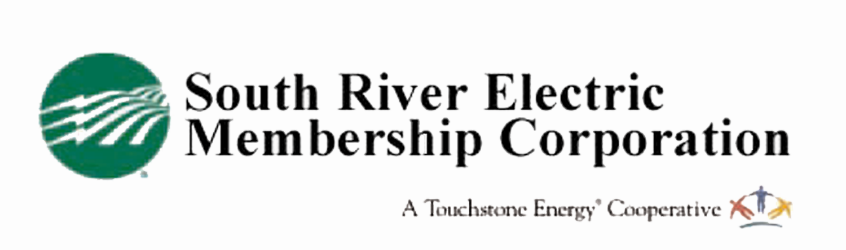 Feasibility Study AgreementTHIS AGREEMENT (“Agreement”) is made and entered into this ____ day of _________ 20___ by and between _________________________________________, a ____________________________ organized and existing under the laws of the State of ___________________________________________, (“Interconnection Customer,”) and South River Electric Membership Corporation, an electric cooperative existing under the laws of the State of North Carolina, (“Cooperative”). The Interconnection Customer and the Cooperative each may be referred to as a “Party,” or collectively as the “Parties.” RECITALSWHEREAS, the Interconnection Customer is proposing to develop a Generating Facility or generating capacity addition to an existing Generating Facility consistent with the Interconnection Request completed by the Interconnection Customer on _________________________; and WHEREAS, the Interconnection Customer desires to interconnect the Generating Facility with the Cooperative’s System; and WHEREAS, the Interconnection Customer has requested the Cooperative to perform a feasibility study to assess the feasibility of interconnecting the proposed Generating Facility with the Cooperative’s System, and of any Affected Systems; NOW, THEREFORE, in consideration of and subject to the mutual covenants contained herein the Parties agree as follows: 1.0 	When used in this Agreement, with initial capitalization, the terms specified shall have the meanings indicated or the meanings specified in the Glossary of Terms (Attachment 1). 2.0 	The Interconnection Member elects and the Cooperative will cause to be performed an interconnection feasibility study consistent with the Interconnection Procedures and the RUS Final Rule of 7 C.F.R. Part 1730, Subpart C  3.0 	The scope of the feasibility study shall be subject to the assumptions set forth in Appendix A to this Agreement. 4.0 	The feasibility study shall be based on the technical information provided by the Interconnection Member in the Interconnection Request, as may be modified as the result of the scoping meeting. The Cooperative reserves the right to request additional technical information from the Interconnection Member as may reasonably become necessary consistent with Prudent Utility Practice during the course of the feasibility study. If the Interconnection Member modifies its Interconnection Request, the time to complete the feasibility study may be extended. 5.0 	In performing the study, the Cooperative shall rely, to the extent reasonably practicable, on existing studies of recent vintage. The Interconnection Member shall not be charged for such existing studies; however, the Interconnection Member shall be responsible for charges associated with any new study or modifications to existing studies that are reasonably necessary to perform the feasibility study. 6.0 	The feasibility study report shall provide the following analyses for the purpose of identifying any potential adverse system impacts that would result from the interconnection of the Generating Facility as proposed: 6.1 	Initial identification of any circuit breaker short circuit capability limits  exceeded as a result of the interconnection; 6.2 	Initial identification of any thermal overload or voltage limit violations resulting from the interconnection; 6.3 	Initial review of grounding requirements and electric system protection; and 6.4 	Description and non-binding estimated cost of facilities required to interconnect the proposed Generating Facility and to address the identified short circuit and power flow issues. 7.0 	The feasibility study shall model the impact of the Generating Facility regardless of purpose in order to avoid the further expense and interruption of operation for reexamination of feasibility and impacts if the Interconnection Member later changes the purpose for which the Generating Facility is being installed. 8.0 	The study shall include the feasibility of any interconnection at a proposed project site where there could be multiple potential Points of Interconnection, as requested by the Interconnection Member and at the Interconnection Member’s cost. 9.0 	A deposit of the lesser of 50 percent of good faith estimated feasibility study costs or earnest money of $1,000 may be required from the Interconnection Member. 10.0 	Once the feasibility study is completed, a feasibility study report shall be prepared and transmitted to the Interconnection Member. Barring unusual circumstances, the feasibility study will typically be completed and the feasibility study report transmitted within 30 Business Days of the Interconnection Member’s agreement to conduct a feasibility study. 11.0 	Any study fees will be based on the Cooperative’s actual costs and will be invoiced to the Interconnection Member after the study is completed and delivered. 12.0 	The Interconnection Member must pay any study costs that exceed the deposit without interest within 30 calendar days of receipt of the invoice or resolution of any dispute. If the deposit exceeds the invoiced fees, the Cooperative shall refund such excess within 30 calendar days of the invoice without interest. 13.0 	Governing Law, Regulatory Authority, and Rules The validity, interpretation and enforcement of this Agreement and each of its provisions shall be governed by the laws of the State of North Carolina, without regard to its conflicts of law principles. This Agreement is subject to all Applicable Laws and Regulations. 14.0 	Amendment The Parties may amend this Agreement by a written instrument duly executed by both Parties. 15.0 	No Third-Party Beneficiaries This Agreement is not intended to and does not create rights, remedies, or benefits of any character whatsoever in favor of any persons, corporations, associations, or entities other than the Parties, and the obligations herein assumed are solely for the use and benefit of the Parties, their successors in interest and where permitted, their assigns. 16.0 	Waiver 16.1 	The failure of a Party to this Agreement to insist, on any occasion, upon strict performance of any provision of this Agreement will not be considered a waiver of any obligation, right, or duty of, or imposed upon, such Party. 16.2 	Any waiver at any time by either Party of its rights with respect to this Agreement shall not be deemed a continuing waiver or a waiver with respect to any other failure to comply with any other obligation, right, duty of this Agreement. Termination or default of this Agreement for any reason by Interconnection Member shall not constitute a waiver of the Interconnection Member’s legal rights to obtain an interconnection from the Cooperative. Any waiver of this Agreement shall, if requested, be provided in writing. 17.0 	Multiple Counterparts This Agreement may be executed in two or more counterparts, each of which is deemed an original but all constitute one and the same instrument. 18.0 	No Partnership This Agreement shall not be interpreted or construed to create an association, joint venture, agency relationship, or partnership between the Parties or to impose any partnership obligation or partnership liability upon either Party. Neither Party shall have any right, power or authority to enter into any agreement or undertaking for, or act on behalf of, or to act as or be an agent or representative of, or to otherwise bind, the other Party. 19.0 	Severability If any provision or portion of this Agreement shall for any reason be held or adjudged to be invalid or illegal or unenforceable by any court of competent jurisdiction or other Governmental Authority, (1) such portion or provision shall be deemed separate and independent, (2) the Parties shall negotiate in good faith to restore insofar as practicable the benefits to each Party that were affected by such ruling, and (3) the remainder of this Agreement shall remain in full force and effect. 20.0 	Subcontractors Nothing in this Agreement shall prevent a Party from utilizing the services of any subcontractor as it deems appropriate to perform its obligations under this Agreement; provided, however, that each Party shall require its subcontractors to comply with all applicable terms and conditions of this Agreement in providing such services and each Party shall remain primarily liable to the other Party for the performance of such subcontractor. 20.1 	The creation of any subcontract relationship shall not relieve the hiring Party of any of its obligations under this Agreement. The hiring Party shall be fully responsible to the other Party for the acts or omissions of any subcontractor the hiring Party hires as if no subcontract had been made; provided, however, that in no event shall the Cooperative be liable for the actions or inactions of the Interconnection Member or its subcontractors with respect to obligations of the Interconnection Member under this Agreement. Any applicable obligation imposed by this Agreement upon the hiring Party shall be equally binding upon, and shall be construed as having application to, any subcontractor of such Party. 20.2 	The obligations under this article will not be limited in any way by any limitation of subcontractor’s insurance. 21.0 	Reservation of Rights Nothing in this Agreement shall limit the rights of the Parties except to the extent that the Parties otherwise agree as provided herein. IN WITNESS WHEREOF, the Parties have caused this Agreement to be duly executed by their duly authorized officers or agents on the day and year first above written. Electric Membership Corporation		 							_________________________________ 	________________________________ Signed ___________________________ 	Signed __________________________Name (Printed): 				Name (Printed): _________________________________ 	_______________________________ Title ____________________________  	Title ___________________________Date ____________________________		Date ___________________________Appendix AAssumptions Used in Conducting the Feasibility StudyThe feasibility study will be based upon the information set forth in the Interconnection Request.Designation of Point of Interconnection and configuration to be studied. Designation of alternative Points of Interconnection and configuration. 1) and 2) are to be completed by the Interconnection Customer. Other assumptions (listed below) are to be provided by the Interconnection Customer and the Cooperative.System Impact Study AgreementTHIS AGREEMENT (“Agreement”) is made and entered into this ____ day of _________ 20___ by and between ____________________________________________, a ______________________________ organized and existing under the laws of the State of ________________________________, (“Interconnection Member,”) and _______________ Electric Membership Corporation, a Cooperative existing under the laws of the State of North Carolina , (“Cooperative”). The Interconnection Member and the Cooperative each may be referred to as a “Party,” or collectively as the “Parties.” RECITALSWHEREAS, the Interconnection Member is proposing to develop a Generating Facility or generating capacity addition to an existing Generating Facility consistent with the Interconnection Request completed by the Interconnection Member on _________________________; and WHEREAS, the Interconnection Member desires to interconnect the Generating Facility with the Cooperative’s System; and WHEREAS, the Cooperative has completed a feasibility study and provided the results of said study to the Interconnection Member (this recital to be omitted if the Parties have agreed to forego the feasibility study); and WHEREAS, the Interconnection Member has requested the Cooperative to perform a system impact study to assess the impact of interconnecting the Generating Facility with the Cooperative’s System, and of any Affected Systems; NOW, THEREFORE, in consideration of and subject to the mutual covenants contained herein the Parties agree as follows: 1.0 	When used in this Agreement, with initial capitalization, the terms specified shall 	have the meanings indicated or the meanings specified in the Glossary of Terms (Attachment 1). 2.0 	The Interconnection Member elects and the Cooperative shall cause to be performed a system impact study consistent with the Interconnection Procedures. 3.0 	The scope of the system impact study shall be subject to the assumptions set forth in Appendix A to this Agreement. 4.0 	A system impact study will be based upon the results of the feasibility study and the technical information provided by Interconnection Member in the Interconnection Request. The Cooperative reserves the right to request additional technical information from the Interconnection Member as may reasonably become necessary consistent with Prudent Utility Practices during the course of the system impact study. If the Interconnection Member modifies its designated Point of Interconnection, Interconnection Request, or the technical information provided therein is modified, the time to complete the system impact study may be extended. 5.0 	A system impact study shall consist of a short circuit analysis, a stability analysis, a power flow analysis, voltage drop and flicker studies, protection and set point coordination studies, and grounding reviews, as necessary. A system impact study shall state the assumptions upon which it is based, state the results of the analyses, and provide the requirement or potential impediments to providing the requested interconnection service, including a preliminary indication of the cost and length of time that would be necessary to correct any problems identified in those analyses and implement the interconnection. A system impact study shall provide a list of facilities that are required as a result of the Interconnection Request and non-binding good faith estimates of cost, responsibility and time to construct. 6.0 	A distribution system impact study shall incorporate a distribution load flow study, an analysis of equipment interrupting ratings, protection coordination study, voltage drop and flicker studies, protection and set point coordination studies, grounding reviews, and the impact on electric system operation, as necessary. 7.0 	Affected Systems may participate in the preparation of a system impact study, with a division of costs among such entities as they may agree. All Affected Systems shall be afforded an opportunity to review and comment upon a system impact study that covers potential adverse system impacts on their electric systems. 8.0 	If the Cooperative uses a queuing procedure for sorting or prioritizing projects and their associated cost responsibilities for any required Network Upgrades, the system impact study shall consider all generating facilities (and with respect to paragraph 8.3 below, any identified Upgrades associated with such higher queued interconnection) that, on the date the system impact study is commenced: 8.1. 	Are directly interconnected with the Cooperative’s electric system; or 8.2. 	Are interconnected with Affected Systems and may have an impact on the proposed interconnection; and 8.3. 	Have a pending higher queued Interconnection Request to interconnect with the 	Cooperative’s electric system. 9.0 	A distribution system impact study, if required, shall be completed and the results transmitted to the Interconnection Member within a reasonable period after this Agreement is signed by the Parties. A transmission system impact study, if required, shall be completed and the results transmitted to the Interconnection Member, also within a reasonable period after this Agreement is signed by the Parties, unless the study involves Affected Systems per 7.0. 10.0 	A deposit of the equivalent of the good faith estimated cost of a distribution system impact study and one-half of the good faith estimated cost of a transmission system impact study may be required from the Interconnection Member. 11.0 	Any study fees shall be based on the Cooperative’s actual costs and will be invoiced to the Interconnection Member after the study is completed and delivered. 12.0 	The Interconnection Member must pay any study costs that exceed the deposit without interest within 30 calendar days of receipt of the invoice or resolution of any dispute. If the deposit exceeds the invoiced fees, the Cooperative shall refund such excess within 30 calendar days of the invoice without interest. 13.0 	Governing Law, Regulatory Authority, and Rules The validity, interpretation and enforcement of this Agreement and each of its provisions shall be governed by the laws of the State of North Carolina, without regard to its conflicts of law principles. This Agreement is subject to all Applicable Laws and Regulations. 14.0 	Amendment The Parties may amend this Agreement by a written instrument duly executed by both Parties. 15.0 	No Third-Party Beneficiaries This Agreement is not intended to and does not create rights, remedies, or benefits of any character whatsoever in favor of any persons, corporations, associations, or entities other than the Parties, and the obligations herein assumed are solely for the use and benefit of the Parties, their successors in interest and where permitted, their assigns. 16.0 	Waiver 16.1. 	The failure of a Party to this Agreement to insist, on any occasion, upon strict performance of any provision of this Agreement will not be considered a 	waiver of any obligation, right, or duty of, or imposed upon, such Party. 16.2. 	Any waiver at any time by either Party of its rights with respect to this Agreement shall not be deemed a continuing waiver or a waiver with respect to any other failure to comply with any other obligation, right, duty of this Agreement. Termination or default of this Agreement for any reason by Interconnection Member shall not constitute a waiver of the Interconnection Member’s legal rights to obtain an interconnection from the Cooperative. Any waiver of this Agreement shall, if requested, be provided in writing. 17.0 	Multiple Counterparts 	This Agreement may be executed in two or more counterparts, each of which is 	deemed an original but all constitute one and the same instrument. 18.0 	No Partnership 	This Agreement shall not be interpreted or construed to create an association, joint venture, agency relationship, or partnership between the Parties or to impose any partnership obligation or partnership liability upon either Party. Neither Party shall have any right, power or authority to enter into any agreement or undertaking for, or act on behalf of, or to act as or be an agent or representative of, or to otherwise bind, the other Party. 19.0 	Severability 	If any provision or portion of this Agreement shall for any reason be held or adjudged to be invalid or illegal or unenforceable by any court of competent jurisdiction or other Governmental Authority, (1) such portion or provision shall be 	deemed separate and independent, (2) the Parties shall negotiate in good faith to restore insofar as practicable the benefits to each Party that were affected by such ruling, and (3) the remainder of this Agreement shall remain in full force and effect. 20.0 	Subcontractors 	Nothing in this Agreement shall prevent a Party from utilizing the services of any 	subcontractor as it deems appropriate to perform its obligations under this Agreement; provided, however, that each Party shall require its subcontractors to comply with all applicable terms and conditions of this Agreement in providing such services and each Party shall remain primarily liable to the other Party for the performance of such subcontractor. 20.1. 	The creation of any subcontract relationship shall not relieve the hiring Party of any of its obligations under this Agreement. The hiring Party shall be fully 	responsible to the other Party for the acts or omissions of any subcontractor the hiring Party hires as if no subcontract had been made; provided, however, that in no event shall the Utility be liable for the actions or inactions of the Interconnection Member or its subcontractors with respect to obligations of the Interconnection Member under this Agreement. Any applicable obligation imposed by this Agreement upon the hiring Party shall be equally binding upon, and shall be construed as having application to, any subcontractor of such Party 20.2. 	The obligations under this article will not be limited in any way by any limitation of subcontractor’s insurance. 21.0 	Reservation of Rights Nothing in this Agreement shall limit the rights of the Parties except to the extent that the Parties otherwise agree as provided herein. IN WITNESS WHEREOF, the Parties have caused this Agreement to be duly executed by their duly authorized officers or agents on the day and year first above written. South River Electric Membership Corporation	__________________________________ 	_____________________________________ ___________________________________ 	_____________________________________ Signed 						Signed___________________________________ 	_____________________________________ Name (Printed): 				Name (Printed): ___________________________________ 	_____________________________________Title 						TitleAppendix AAssumptions Used in Conducting the Feasibility StudyThe feasibility study will be based upon the information set forth in the Interconnection Request.Designation of Point of Interconnection and configuration to be studied. Designation of alternative Points of Interconnection and configuration. 1) and 2) are to be completed by the Interconnection Customer. Other assumptions (listed below) are to be provided by the Interconnection Customer and the Cooperative.Facilities Study AgreementTHIS AGREEMENT (“Agreement”) is made and entered into this ____ day of _________ 20___ by and between ________________________________________________, a ___________________________ organized and existing under the laws of the State of ________________________________, (“Interconnection Member,”) and __________ Electric Membership Corporation, a Cooperative existing under the laws of the State of North Carolina, (“Cooperative”). The Interconnection Member and the Cooperative each may be referred to as a “Party,” or collectively as the “Parties.” RECITALSWHEREAS, the Interconnection Member is proposing to develop a Generating Facility or generating capacity addition to an existing Generating Facility consistent with the Interconnection Request completed by the Interconnection Member on _________________________; and WHEREAS, the Interconnection Member desires to interconnect the Generating Facility with the Cooperative’s System; and WHEREAS, the Cooperative has completed a system impact study and provided the results of said study to the Interconnection Member (this recital to be omitted if the Parties have agreed to forego the feasibility study); and WHEREAS, the Interconnection Member has requested the Cooperative to perform a facilities study to specify and estimate the cost of the equipment, engineering, procurement and construction work needed to implement the conclusions of the system impact study and/or relevant studies in accordance with Prudent Utility Practices to physically and electrically connect the Generating Facility with the Cooperative’s System; NOW, THEREFORE, in consideration of and subject to the mutual covenants contained herein the Parties agree as follows: 1.0 	When used in this Agreement, with initial capitalization, the terms specified shall 	have the meanings indicated or the meanings specified in the Glossary of Terms (Attachment 1). 2.0 	The Interconnection Member elects and the Cooperative shall cause to be performed a facilities study consistent with the Interconnection Procedures. 3.0 	The scope of the system impact study shall be subject to the assumptions set forth in Appendix A to this Agreement. 4.0 	The facilities study shall specify and estimate the cost of the equipment, engineering, procurement and construction work (including overheads) needed to implement the conclusions of the system impact studies. The facilities study shall also identify (1) the electrical switching configuration of the equipment, including, without limitation, transformer, switchgear, meters, and other station equipment, (2) the nature and estimated cost of the Cooperative’s Interconnection Facilities and Upgrades necessary to accomplish the interconnection, and (3) an estimate of the 	time required to complete the construction and installation of such facilities. 5.0 	The Cooperative may propose to group facilities required for more than one Interconnection Member in order to minimize facilities costs through economies of scale, but any Interconnection Member may require the installation of facilities required for its own Generating Facility if it is willing to pay the costs of those 	facilities. 6.0 	A deposit of the good faith estimated facilities study costs may be required from the Interconnection Member. 7.0 	In cases where Upgrades are required, the facilities study will be completed within a reasonable period of the receipt of this Agreement, but will typically require additional time beyond that required if no Upgrades were necessary. 8.0 	Once the facilities study is completed, a facilities study report will be prepared and transmitted to the Interconnection Member. 9.0 	Any study fees shall be based on the Cooperative’s actual costs and will be invoiced to the Interconnection Member after the study is completed and delivered. 10.0 	The Interconnection Member must pay any study costs that exceed the deposit without interest within 30 calendar days of receipt of the invoice or resolution of any dispute. If the deposit exceeds the invoiced fees, the Cooperative shall refund such excess within 30 calendar days of the invoice without interest. 11.0 	Governing Law, Regulatory Authority, and Rules 	The validity, interpretation and enforcement of this Agreement and each of its provisions shall be governed by the laws of the State of North Carolina, without regard to its conflicts of law principles. This Agreement is subject to all Applicable Laws and Regulations. 12.0 	Amendment 	The Parties may amend this Agreement by a written instrument duly executed by both Parties. 13.0 	No Third-Party Beneficiaries 	This Agreement is not intended to and does not create rights, remedies, or benefits of any character whatsoever in favor of any persons, corporations, associations, or entities other than the Parties, and the obligations herein assumed are solely for the use and benefit of the Parties, their successors in interest and where permitted, their assigns. 14.0 	Waiver 	14.1. 	The failure of a Party to this Agreement to insist, on any occasion, upon strict 		performance of any provision of this Agreement will not be considered a 			waiver of any obligation, right, or duty of, or imposed upon, such Party. 	14.2. 	Any waiver at any time by either Party of its rights with respect to this				Agreement shall not be deemed a continuing waiver or a waiver with respect 			to any other failure to comply with any other obligation, right, duty of this 			Agreement. Termination or default of this Agreement for any reason by 			Interconnection Member shall not constitute a waiver of the Interconnection 			Member’s legal rights to obtain an interconnection from the Cooperative. Any 			waiver of this Agreement shall, if requested, be provided in writing. 15.0 	Multiple Counterparts 	This Agreement may be executed in two or more counterparts, each of which is deemed an original but all constitute one and the same instrument. 16.0 	No Partnership 	This Agreement shall not be interpreted or construed to create an association, joint venture, agency relationship, or partnership between the Parties or to impose any partnership obligation or partnership liability upon either Party. Neither Party shall have any right, power or authority to enter into any agreement or undertaking for, or act on behalf of, or to act as or be an agent or representative of, or to otherwise bind, the other Party. 17.0 	Severability 	If any provision or portion of this Agreement shall for any reason be held or adjudged to be invalid or illegal or unenforceable by any court of competent jurisdiction or other Governmental Authority, (1) such portion or provision shall be 	deemed separate and independent, (2) the Parties shall negotiate in good faith to restore insofar as practicable the benefits to each Party that were affected by such ruling, and (3) the remainder of this Agreement shall remain in full force and effect. 18.0 	Subcontractors 	Nothing in this Agreement shall prevent a Party from utilizing the services of any 	subcontractor as it deems appropriate to perform its obligations under this Agreement; provided, however, that each Party shall require its subcontractors to comply with all applicable terms and conditions of this Agreement in providing such services and each Party shall remain primarily liable to the other Party for the performance of such subcontractor. 18.1. 	The creation of any subcontract relationship shall not relieve the hiring Party of any of its obligations under this Agreement. The hiring Party shall be fully responsible to the other Party for the acts or omissions of any subcontractor the hiring Party hires as if no subcontract had been made; provided, however, that in no event shall the Cooperative be liable for the actions or inactions of the Interconnection Member or its subcontractors with respect to obligations of the Interconnection Member under this Agreement. Any applicable obligation imposed by this Agreement upon the hiring Party shall be equally binding upon, and shall be construed as having application to, any subcontractor of such Party.	20.2. 	The obligations under this article will not be limited in any way by any 				limitation of subcontractor’s insurance. 21.0 	Reservation of Rights 	Nothing in this Agreement shall limit the rights of the Parties except to the extent that the Parties otherwise agree as provided herein. IN WITNESS WHEREOF, the Parties have caused this Agreement to be duly executed by their duly authorized officers or agents on the day and year first above written. Electric Membership Corporation			______________________________________ 		_______________________________________ Signed ________________________________ 		Signed _________________________________ Name (Printed): _________________________		Name (Printed): _______________________________________________________________ 		_______________________________________ Title __________________________________ 		Title ___________________________________   Facilities Study AgreementAppendix AData to Be Provided by the Interconnection Customer with the Facilities Study AgreementProvide location plan and simplified one-line diagram of the plant and station facilities. For staged projects, please indicate future generation, circuits, etc. 
On the one-line diagram, indicate the generation capacity attached at each metering location. (Maximum load on CT/PT) On the one-line diagram, indicate the location of auxiliary power. (Minimum load on CT/PT) Amps One set of metering is required for each generation connection to the new ring bus or existing Utility station. Number of generation connections: _____________ Will an alternate source of auxiliary power be available during CT/PT maintenance?  Yes   No Will a transfer bus on the generation side of the metering require that each meter set be designed for the total plant generation? 	Yes     No (Please indicate on the one-line diagram). What type of control system or PLC will be located at the Generating Facility? _____________________________________________________________________________________ _____________________________________________________________________________________ What protocol does the control system or PLC use? _____________________________________________________________________________________ _____________________________________________________________________________________ Please provide a 7.5-minute quadrangle map of the site. Indicate the plant, station, distribution line, and property lines. Physical dimensions of the proposed interconnection station: __________________________________________________________________________________________________________________________________________________________________________Bus length from generation to interconnection station: _____________________________________________________________________________________ Line length from interconnection station to Cooperative’s System. _____________________________________________________________________________________ Tower number observed in the field (Tagged on tower base)*: _____________________________________________________________________________________ Number of third party easements required for lines*: ____________________________________________________________________________________ 	* To be completed in coordination with Cooperative. Is the Generating Facility located in Cooperative’s service area? 	Yes 	No      If No, please provide name of local provider: ____________________________________________________________________________________ Please provide the following proposed schedule dates: 	Begin Construction 			Date: ___________________________ 	Generator step-up transformers 	Date: ___________________________ 	receive back feed power 	Generation Testing 			Date: ___________________________ 	Commercial Operation 			Date: ___________________________Primary DistributionLine TypeType of Interconnection toPrimary Distribution LineResult/CriteriaThree-phase, three wireThree-phase or single-phase,phase-to-phaseFAIL ScreenThree-phase, four wireEffectively-grounded three-phaseor single-phase, line-to-neutralPASS Screen